451/2COMPUTER STUDIES PAPER 22 ½ HOURSACK JOINT EVALUATION COMPUTER STUDIES PAPER 22 ½ Hours Instructions to CandidatesType your name and index number at the top right hand corner of each printout.Sign and write the date of the examination below the name and index number on each printout.Write your name and index number on the compact disks.Write the name and version of the software used for each question attempted in the answer sheet.Passwords should not be used while saving in the compact disks.Answer all the questions.All questions carry equal marks.All answers must be saved in your compact disks.Make a printout of the answers on the answer sheets provided.Hand in all the printouts and the compact disks.This paper consists of 4 printed pages.Candidates should check the question paper to ascertain that all pages are printed as indicated and that no questions are missing.(a) Create a folder and name it using the last three digits of your index number. Type the document below exactly as it appears using a word 	processing package and save it as MOCKING_BIRD in the folder created.										(8mks)TO KILL A MOCKINGBIRDTo Kill a Mockingbird is primarily a novel about growing up under extraordinary circumstances in the 1930s in the Soutern United States. In To Kill a Mockingbird, author Harper Lee uses memorable characters to explore civil rights and rasism in the segregated Southern United States of the 1930s. Told through the eyes of Scout Finch, you learn about her father Atticus Finch, an attorney who hopelessly strives to prove the innocence of a black man unjustly accused of rape; and about Boo Radley, a mysterious neighbor who saves Scout and her brother Jem from being killed.The Three Most Important Aspects Of To Kill A Mockingbird:The title of To Kill a Mockingbird refers to the local belief, introduced early in the novel and referred to again later, that it is a sin to kill a mockingbird. Harper Lee implies that it’s unjust and immoral.The events of To Kill a Mockingbird take place while Scout Finch, the novel’s narrator, is a young child. But the sophisticated vocabulary and sentence structure of the story indicate that Scout tells the story many years after the events described, when she has grown to adulthood.To Kill a Mockingbird is unusual because it is both an examination of racism and a bildungsroman. Lee examines a very serious social problem. Lee seamlessly blends these two very different kinds of stories.(b) Save a copy of the document created above as “MOCKING_BIRD 2” in the folder created in (a) 	above and use to answer parts (c) to (e).							(1mrk)(c) (i)	Insert a drop cap to the first letter of the first paragraph, dropping it by two lines.	(2mks)	(ii) 	Apply bullets to the paragraphs under the second heading.				(3mks)	(iii)	Change the first paragraph under the first heading to three columns.	          	(3mks)	(iv) 	Format the heading “TO KILL A MOCKINGBIRD” as follows:			(4mks)Alignment:	RightFont type:		Arial black Font size:		18Font style:		Underline			(v) 	Proofread the document to correct spelling mistakes					(1mrk)  (vi)	Set the page to A4 size, with the following margin specifications:			(3mks)Top:	0.63”Bottom:	0.6”Left:	0.6”Right:	0.63” (vii)	Set the line spacing of the last two paragraphs starting with “To Kill a Mockingbird is 	unusual...” to 2.0.									(2mks)(viii)	Insert a header bearing your name and admission number.				(2mks)(ix)	Move the 1st paragraph under the second heading to come below the drawing.	(2mks)(x)	Set a hanging indent to the 2nd paragraph which starts with “To Kill a Mockingbird is 			unusual…”										(2mks)(xi) 	Replace all words written “racism” with “racial discrimination”			(2mks)(xii)	Set the 1st paragraph which starts with “To Kill a Mockingbird is primarily a…” so as the 		text is aligned to the right.								(1mk)(e) Automatically paginate the document using the format “page x of y” 				(1mk)(f) Apply a page border to the whole document with the following formats:			(3mks)Style: 			Double lineBorder color: 		BlueBorder width:	2¼pt (g)	(i)  Create a table at the end of the document created in (b) above and enter the following data														(3mks)(ii) Insert the title “RELATED BOOK NOVELS” as the first row of the table. Align the title to  		      the center											(2mks)(iii) Apply borders to the whole table								(1mk)(iv) Using a formula, calculate the average cost of books in the table.			(2mks)(h) Print the documents; MOCKING_BIRD and MOCKING_BIRD 2				(2mks)The tables below, STUDENT, SUPERVISOR and SUPERVISIONS are extracts of records kept in a certain university for project supervisions.Table 1 STUDENTS TABLETable 2  SUPERVISOR S’ TABLETable 3  SUPERVISIONS TABLEUsing a database application software, create a database file named PROJECT		(1mk) Create three tables named STUDENT, SUPERVISOR and SUPERVISIONS as shown above. 													(9mks) Set the primary key for each table.								(3mks)Create relationships among the tables.							(2mks)Enter the data in the table STUDENT, SUPERVISOR and SUPERVISIONS as shown above.											 		(9mks)Create a form for each table above.								(3mks)Create a query named BALANCE to display student name, Gender, project fee balance per student, given that the total   project fee   is Ksh.50000.					(4mks)Create a query named BALANCE2 to display students’ Names, project title whose fee balance is above Ksh.20000.					.					(4mks)Create a bar chart based on question (h) to display students Name and balance. Save as BALANCE CHART.									(3mks)Create a report named SUPERVISION to display Students Names, Project Title, names of supervisor, and supervision Dates. The records in the report should be grouped by students’ Name and the number of supervisions by each student should be displayed.			(5mks)Title the report as supervision per lecturer.							(2mks)Print  the  following:Tables: STUDENT, SUPERVISOR   and SUPERVISIONS			(2mks)Queries: BALANCE  and BALANCE2						(2mks)REPORT: SUPERVISIONS							(1mk)BOOK _NOBOOK_TITTLEAUTHOR PRICEB0-02In Cold BloodTruman capote875.00B0-09Roman HolidayGregory Peck955.00B0-03The catcher in the Rye J. D. Salinger650.00Student NumberNameGenderProject  Fee PaidC001KenM32000C002JoyF27800C003LeroM18900C004MothF42700C005BenM45000Supervisor NumberNameDepartmentL220AlexMechanicalL230SakajaICTL240RoyElectronicsL250MatiEducationL260Joy Human ResourceSupervision NumberSupervision DateStudent NumberSupervisor NumberProjectTitle10012/03/2015C001L220Java20022/03/2015C003L230Website30017/03/2015C004L240Robotics40002/03/2015C001L220Java50018/03/2015C002L240Robotics60012/03/2015C004L230Java70011/03/2015C002L250Database80012/03/2015C003L220Java90012/04/2015C005L250Database110012/04/2015C002L250Database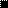 